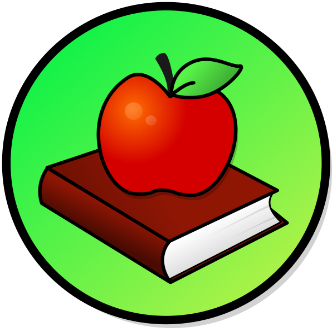 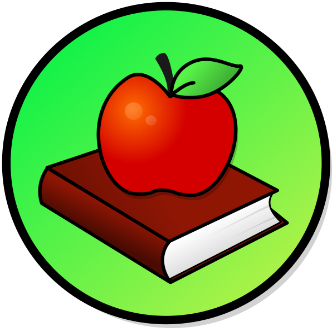 WEEKLY PEEKParent Resources and InformationStandardActivityAt Home ExtensionReading Standard: LAFS.K.RL.3 Integration of Knowledge.Read the Bible (The New Testament) and learn about the 12 disciples and what Jesus had to go to the desert for 40 days and nights and why we call it Lent for us. Go to the website: Ministry to children.comMath Standard: MA.5.NSO.2 Add, Subtract, Multiply, and Divide Numbers.Practice your Multiplication Tables by using flash cards or writing them.Go to the website: Math is Fun.comHealth Standard: CTE.AFNR.68. FOOD.05 Demonstrate knowledge & skills in food science.Cooking Activity: Make some Homemade Rice Krispy Treats (use a cross cookie cut out to make them little crosses).  Go to the Website: Sugarysweets.com